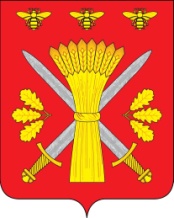 РОССИЙСКАЯ ФЕДЕРАЦИЯОРЛОВСКАЯ ОБЛАСТЬАДМИНИСТРАЦИЯ ТРОСНЯНСКОГО РАЙОНАРАСПОРЯЖЕНИЕот 11 декабря 2023  г.                                                                                                 № 234-р             с.Тросна    	В соответствии с Федеральным законом от 28.12.2009 № 381-ФЗ «Об основах государственного регулирования торговой деятельности в Российской Федерации»,  постановлением Правительства Орловской области от 05.03.2011 №68 «Об утверждении Порядка организации деятельности ярмарок на территории Орловской области»,  распоряжением администрации Троснянского района от 11.11.2022г № 277-р,  в целях наиболее полного удовлетворения покупательского спроса населения  Троснянского района:         1.Организовать проведение тематической ярмарки «Новогодняя!» 25 декабря 2023 г.	2. Определить организатором тематической ярмарки «Новогодняя!» администрацию Троснянского района.	3. Утвердить План   мероприятий   по организации  тематической ярмарки «Новогодняя!» и продажи товаров на ней (приложение 1).	4. Утвердить схему размещения торговых мест при проведении тематической ярмарки «Новогодняя!» (приложение 2).	5. Утвердить ассортиментный перечень товаров для реализации на тематической ярмарке «Новогодняя!» (приложение 3).          6. Отделу экономики администрации Троснянского района совместно с администрацией Троснянского сельского поселения (Базукина Т.А.) провести организационные мероприятия, связанные с размещением участников ярмарки. Обеспечить работу ярмарки в соответствии с требованиями действующего законодательства и с учетом рекомендаций Управления Роспотребнадзора по Орловской области.           7. Рекомендовать ОМВД России по Троснянскому району (Коссов А.В.) в пределах своих полномочий осуществлять  контроль за охраной общественного порядка в местах проведения ярмарки.          8. Рекомендовать ОГИБДД ОМВД России по Троснянскому району (Шестерненков А.А.) в пределах своих полномочий обеспечить безопасность дорожного движения в районе проведения ярмарки.                   9. Отделу экономики опубликовать План мероприятий по организации   ярмарки и продажи товаров на ней (приложение 1) в газете «Сельские зори».          10. Контроль за исполнением настоящего распоряжения возложить  на заместителя главы администрации по социальным вопросам Ю.Н. Воробьева.Глава  района							           А.В. Левковский